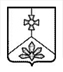          В соответствии с Федеральным законом от 06.10.2003 N 131-ФЗ "Об общих принципах организации местного самоуправления в Российской Федерации", руководствуясь постановлением администрации Приморского края от 25.04.2016 N 160-па "Об утверждении Положения об управлении проектами в органах исполнительной власти Приморского края", Уставом Кавалеровского муниципального района, постановлением администрации Кавалеровского муниципального района от 03.12.2019 №224 "Об утверждении Положения об управлении проектами в администрации Кавалеровского муниципального района», администрация Кавалеровского муниципального районаПОСТАНОВЛЯЕТ:         1. Внести изменения в постановление администрации Кавалеровского муниципального района от 28.02.2020г. №46 «Об организации проектной деятельности в администрации Кавалеровского муниципального района» изложив «Состав проектного комитета» в новой редакции (приложение).          3. Установить, что координатором проектной деятельности в администрации Кавалеровского муниципального района является и.о. заместителя главы администрации Кавалеровского муниципального района Т.В.Чепурная.          7. Организационно-правовому отделу администрации Кавалеровского муниципального района  (Лада О.В.) разместить настоящее постановление в СМИ и на официальном сайте.          8. Настоящее постановление вступает в силу со дня его официального опубликования.          9. Контроль за исполнением данного постановления оставляю за собой.
И.о. главы  Кавалеровского муниципального района – и.о. главы администрацииКавалеровского муниципального района                                          А.С.Бурая   Приложение 
к постановлению администрации 
Кавалеровского муниципального                                                                                района от 03.04.2020 № 78   
СОСТАВ проектного комитета администрации Кавалеровского муниципального районаПредседатель проектного комитета – и.о. главы администрации  Кавалеровского муниципального района Бурая Анжела Сулеймановна.Заместитель председателя проектного комитета – и.о.  заместителя  главы администрации Кавалеровского муниципального района Чепурная Татьяна Викторовна.Секретарь проектного комитета – заместитель начальника отдела экономики, планирования и потребительского рынка Лапоха Николай Викторович. Члены проектного комитета:Чемерюк Наталья Дмитриевна – начальник отдела экономики, планирования и потребительского рынка,Безручко Сергей Витальевич – инженер-строитель МКУ «Технический центр» (по согласованию),Васько Александр Борисович – начальник отдела жизнеобеспечения МКУ «Технический центр» (по согласованию),3.   Картуль Марина Александровна – начальник МКУ «Управление финансов», 4. Архангельская Татьяна Владимировна – начальник отдела культуры, молодежи и спорта,5.  Волкова  Галина Михайловна –   начальник отдела образования,          6.  Веретенников Андрей Игоревич – начальник отдела информационных технологий МКУ «Технический центр» (по согласованию),7. Липов Павел Владимирович  – заместитель начальника отдела общественной безопасности,8. Леонтьева Анастасия Сергеевна – заместитель начальника отдела по управлению имуществом и архитектуры9.  Шушина Светлана Юрьевна - начальник отдела муниципальных закупок10. Лада Оксана Владимировна – начальник организационно - правового отдела,  11.  Янюк Юлия Борисовна – начальник  отдела бухгалтерского учета и отчетности, 12. Величко Людмила Александровна – юрист МКУ «Технический центр» (по согласованию),13. Представить прокуратуры Кавалеровского района (по согласованию).О внесении изменений в постановление администрации Кавалеровского муниципального района от 28.02.2020г. №46 «Об организации проектной деятельности в администрации Кавалеровского муниципального района»